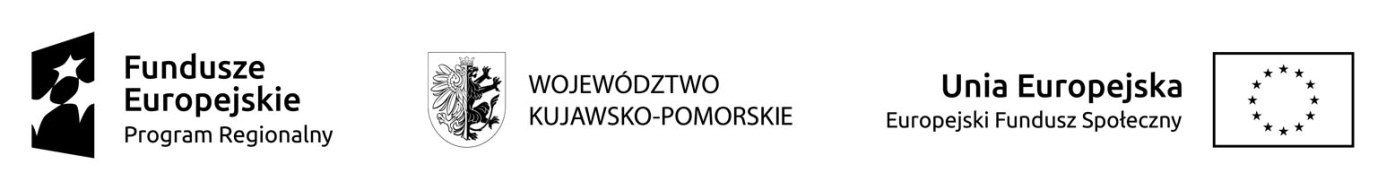 CKU – DG 29/2021/EFS -ZD                                                                                                      ...………………………..…………,….…….....……								            miejscowość,         dniaFORMULARZ OFERTOWYZAPYTANIE OFERTOWE-    Oświadczam, że zapoznałem się z opisem przedmiotu zamówienia i nie wnoszę do          niego  zastrzeżeń.-    Oświadczam, że spełniam warunki określone przez Zamawiającego.								………………………………….								             Podpis wykonawcyUWAGAWykonawca dołącza do oferty:   Aktualny wpis  do rejestru instytucji szkoleniowych  w rozumieniu ustawy o promocji zatrudnienia i instytucjach rynku pracy (Dz. U. z 2017 r. poz. 1065, z późn. zm.) .Wykaz wykonanych usług - załącznik nr 2Oświadczenie - załącznik nr 3Wykaz kadry dydaktycznej przewidzianej do realizacji szkolenia – załącznik nr 4Przed podpisaniem umowy niezbędne będzie  dostarczenie kserokopii aktualnej decyzji ministra właściwego do spraw rodziny o zatwierdzeniu programu szkolenia dla opiekuna w żłobku lub klubie dziecięcym na 280 godzin szkolenia.PRZEDMIOT  ZAMÓWIENIAPrzeprowadzenie kursu„Opiekuna w żłobku lub klubie dziecięcym”dla  10 uczestników projektu „Spełnimy Twoje zawodowe marzenia 2” współfinansowanego ze środków Unii Europejskiej w ramach Europejskiego Funduszu SpołecznegoZAMAWIAJĄCYGmina Miasta Toruń, ul. Wały Gen. Sikorskiego 8, 87-100 Toruń NIP 879-000-10-14 , działająca poprzez: Centrum Kształcenia Ustawicznego w Toruniu, Pl. Św. Katarzyny 8, 87-100 ToruńWYKONAWCA                  Adres,  NIP,  Regon,
 Numer telefonu / fax              Internet  http: // e-mailCena brutto całego zamówienia (przeszkolenie 10 osób)Cyfrowo:  ………………………………………………………………Słownie:  ……………………………………………………………….Miejsce realizacji zajęć  Toruń,  ul ………………………….Wykonawca oświadcza, iż zapoznał się z treścią wzoru umowy i akceptuje go w całości.Wykonawca oświadcza, iż zapoznał się z treścią wzoru umowy i akceptuje go w całości.Termin realizacji zamówienia                              zgodnie z pkt. II.2  Zapytania ofertowegoDataPodpis